Milé děti, je tu další týden a ten přináší nové úkoly. Pracovní list mějte vyplněný a nachystaný na každou hodinu ČJ. Nově jsem Vám nachystala různé odkazy, kde můžete ověřit své znalosti a paní asistentka vytvořila tento pracovní list a krásnou prezentaci do Prv. Tak s chutí do toho, ať je hotovo.Hrajeme si s u – ú – ůPozoruj, kdy píšeme ve slovech ú a kdy ů, zakroužkuj správnou možnost: ústa, úterý, únos, úkryt, úvod, úsečka 			ú		ůKdyž je dlouhé u na začátku slova, napíšeme ho s 		čárkou 	kroužkem.kůň, půlka, průchod, kůra, stůl, průsmyk		ú		ůKdyž je dlouhé u uprostřed slova, napíšeme ho s 		čárkou 	kroužkem.dolů, více stromů, pět hradů, osm žáků 		ú		ůKdyž je dlouhé u na konci slova, napíšeme ho s 		čárkou 	kroužkem.Pojmenuj obrázky. 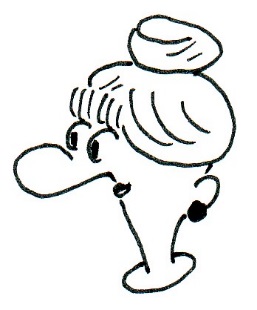 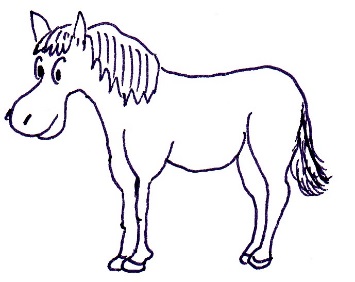 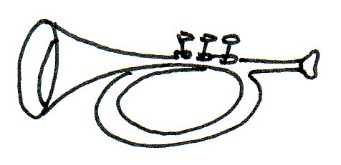 _____________________		________________	______________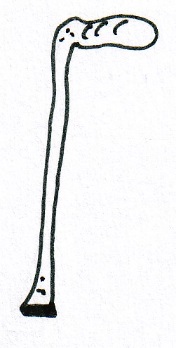 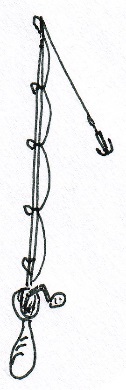 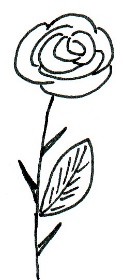 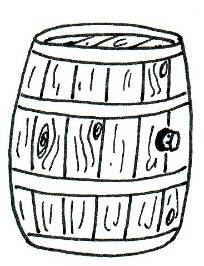 ______________		__________________	_____________	_____________Doplň vhodná slova: 	Pojmenuj obrázky. Pozor, v každém slově musí být u, ú nebo ů.Starý ________________ položil na ________________ pero, notes a ____________________ a o stůl opřel svou ________________ .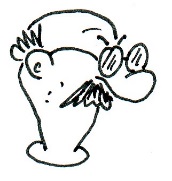 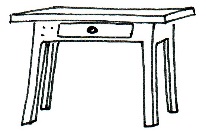 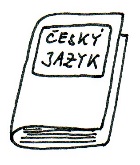 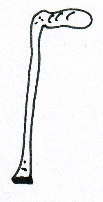 Děti(jak?) ____________________ koukaly, když zjistily, že se bude zkoušet. Lukáš a Lucka totiž neměli domácí _______________ .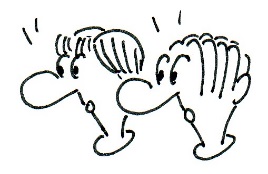 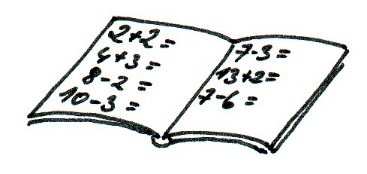 Doplň správně u – ů – ú. „Milí žáci, vytáhněte si sešity a kažte mi vaše domácí koly,“ řekla paní čitelka. Lkáš, Gstav, Hbert a Lbomír však kol neměli.Lkáš s Gstavem se vymlouvali, že mseli doma klízet hlí a pak ž byli  naveni. Hbert tvrdil, že msel dit hoře a Lbomír říkal, že celou sobot klízel dm a čistil dřevěné sdy. čitelka jim pohrozila kazováčkem a zavolala: „ličníci!“ Napiš slova s u – ú – ů: 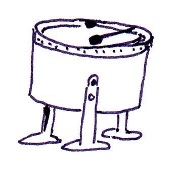 _______________				_______________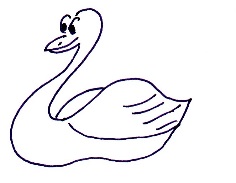 	_______________					_______________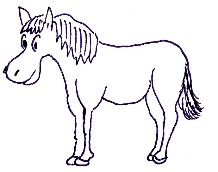 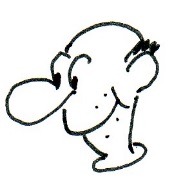 Připoj správný obrázek k částem vět a obrázky pojmenuj: 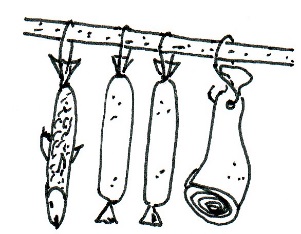 Maminka dostala k svátku __________________.Žáci v matematice rýsovali __________________ .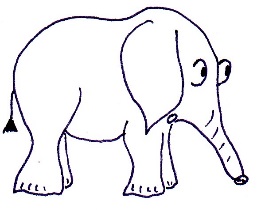 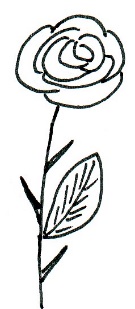 Babička upekla __________________ .Řezník pověsil do udírny __________________ .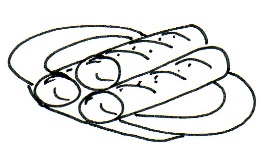 Děti v ZOO viděly __________________.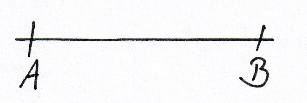  Napiš alespoň 4 slova s písmenem ú: ________________________________________________________________       Napiš alespoň 8 slov s písmenem ů: __________________________________________________________________________________________________________________________________Připoj slova k obrázkům a doplň u – ú – ů: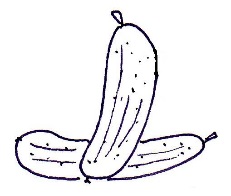 CIBLE 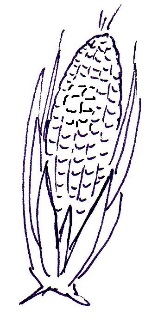 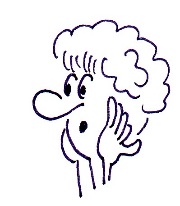 DIV 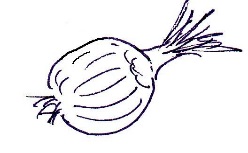 	KKŘICEKALŽ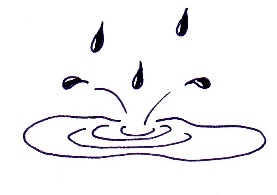 	OKRKYSlova nadřazená, podřazenáhttps://www.youtube.com/watch?v=W6SOeE6H13QSlova mnohoznačnáhttps://www.youtube.com/watch?v=GW7sHpgqa8k&t=18sSlova citově zabarvenáhttps://www.youtube.com/watch?v=3H-BshDKXfw&t=398sVýznam slovhttps://skolakov.eu/cesky-jazyk-2-trida/vyznam-slovMatematika: uč. str. 23, 25, 26https://skolakov.eu/matematika-2-trida/scitani-a-odcitani-do-20-s-prechodemPřevody jednotek délky (pro rychlíky)https://wordwall.net/cs/resource/6324921/p%c5%99evody-jednotek-d%c3%a9lkyPrvouka: viz. prezentaceČtení: str. 38, 40 (zápis + obrázek do sešitu čtení)Písanka: str. 21 – 22Praktické činnosti – 2. ročníkHrajeme si s ruličkou od toaletního papíru. Vytvoř netopýra nebo vlastní halloweenské téma dle své fantazie. Návod: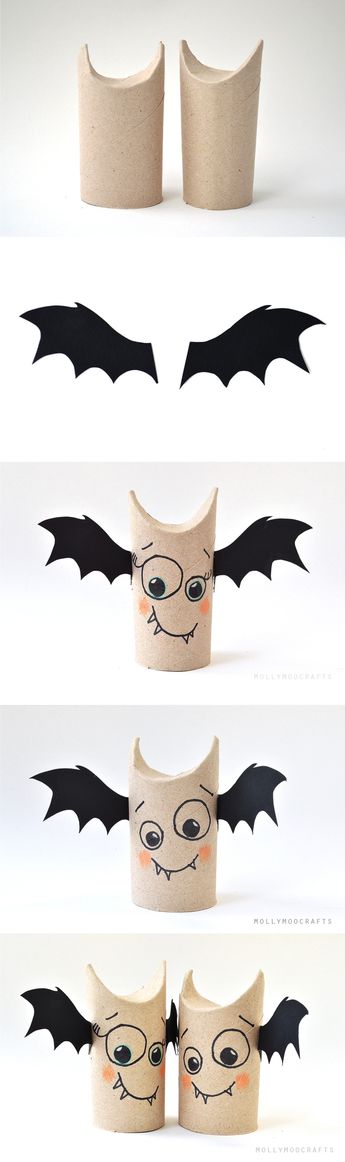 Materiál a pomůcky:Rulička, papír nebo noviny na křídla, lepidlo, fixy a dobrou náladu ke tvoření. Postup: Ruličku od toaletního papíru nahoře zmáčkni a zatlač směrem do ruličky. Následně si na papír nebo noviny nakresli tvar křídel netopýra, která vystřihneš a přilepíš k ruličce. Nakresli obličej a detaily netopýra. Výrobek přineseš do naší společné hodiny. Děkuji ůůŮů